Animal MusicHere are links to some of the songs we like in Blue Class. Which animals can you see in them?  https://www.youtube.com/watch?v=25_u1GzruQM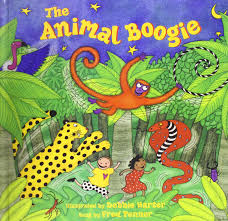  https://www.youtube.com/watch?v=C6ljGXMMB-g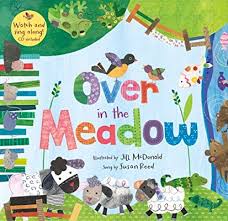  https://www.youtube.com/watch?v=plvY0quSyJg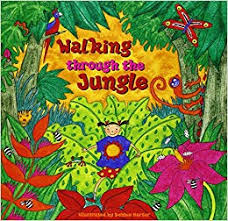  https://www.youtube.com/watch?v=ODftYTD3Rbs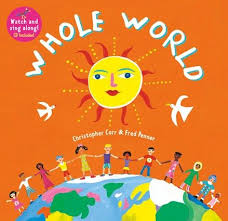 